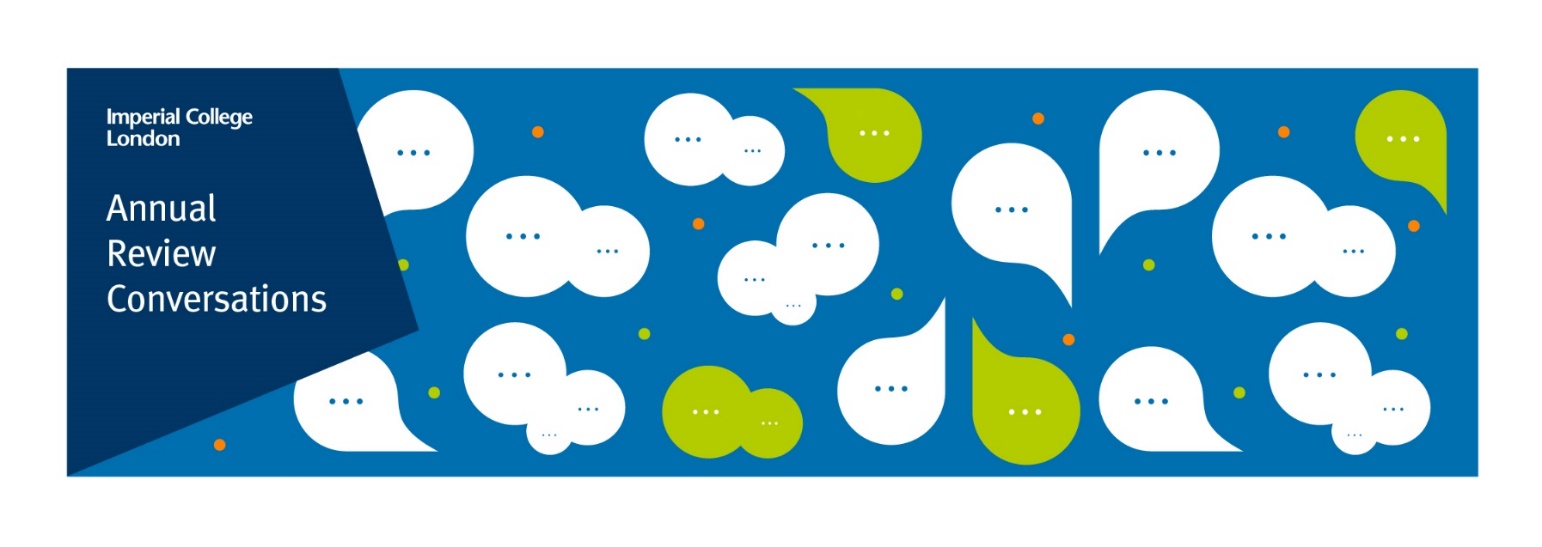 Guided Personal Reflection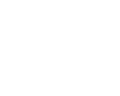 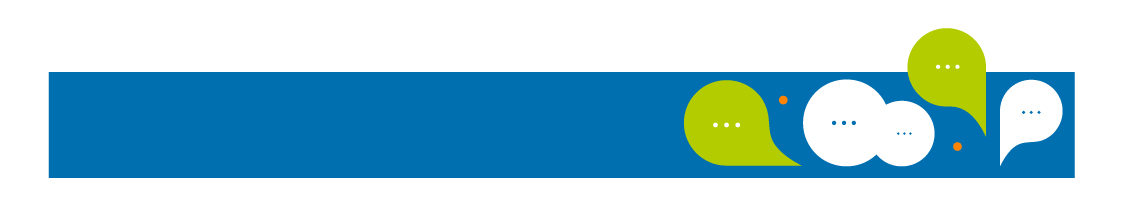 TopicReflection QuestionsReflection NotesReview: performance and previous objectives What have you delivered and contributed to in the past year including with regard to your objectives? well.Which aspects of your work and contribution(s) are you particularly proud of and why?How does your work  further the department / faculty / College strategy? Reflect: reflections and learning from the previous yearWhat skills and strengths have contributed to your achievements in the last year?What from the last year would you do differently?What feedback have you received in the last year? How did it make you feel and what did you learn from it?What elements of your role have you found most rewarding?What challenges did you face, and how did you overcome them?Working well: wellbeing, workload and support needsWhat about your wellbeing and workload enables and inhibits you to work at your best for the year ahead?What support, resources, or changes in your work environment would help you maintain a positive wellbeing?Career: career support, aspirations and development needsWhat do you most enjoy in your role that you would want to keep doing?What are your ambitions for the future? What are your thoughts on your career in the future? Where do you see yourself?How does your current role fit in with your career goals? What do you want to learn about/be able to do? What difference will this make in your current role / working towards a future career move?Plan: objective setting and work planningWhat do you need clarity on for your work plan for the year ahead?What support or resources do you need to achieve your objectives effectively?